つくばエキスポセンター　科学出前教室　申込書下記の項目をご記入の上、メールに添付してお申込みください。記入日：202　　年　　月　　日〒3050031茨城県つくば市吾妻２丁目９番地　電話029-858-1100つくばエキスポセンター　普及事業担当宛　　メール demae@expocenter.or.jp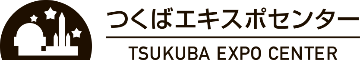 ふりがな学校名PTA活動は対象外学校所在地〒〒〒〒ふりがな担当者名メール電話FAX希望教室□台風教室　□移動プラネタリウム　□水ロケット□台風教室　□移動プラネタリウム　□水ロケット□台風教室　□移動プラネタリウム　□水ロケット□台風教室　□移動プラネタリウム　□水ロケット対象学年第　　　　学年第　　　　学年第　　　　学年第　　　　学年参加人数児童・生徒　　　　　　　名 ／ 先生・大人　　　　　　　　名児童・生徒　　　　　　　名 ／ 先生・大人　　　　　　　　名児童・生徒　　　　　　　名 ／ 先生・大人　　　　　　　　名児童・生徒　　　　　　　名 ／ 先生・大人　　　　　　　　名実施希望日休館日（月曜等）は承れません第１希望　　　　　年　　　　月　　　　日（　　）　　　　　年　　　　月　　　　日（　　）　　　　　年　　　　月　　　　日（　　）実施希望日休館日（月曜等）は承れません第２希望　　　　　年　　　　月　　　　日（　　）　　　　　年　　　　月　　　　日（　　）　　　　　年　　　　月　　　　日（　　）実施希望日休館日（月曜等）は承れません第３希望　　　　　年　　　　月　　　　日（　　）　　　　　年　　　　月　　　　日（　　）　　　　　年　　　　月　　　　日（　　）実施時間10：30以降１回目　　　　：　　　　～　　　　：　　　　：　　　　～　　　　：　　　　：　　　　～　　　　：実施時間10：30以降２回目　　　　：　　　　～　　　　：　　　　：　　　　～　　　　：　　　　：　　　　～　　　　：実施会場□体育館　　□教室　　□その他（　　　　　　　　　　）□体育館　　□教室　　□その他（　　　　　　　　　　）□体育館　　□教室　　□その他（　　　　　　　　　　）□体育館　　□教室　　□その他（　　　　　　　　　　）おり返しの連絡方法□電話（　　　　　時頃）　□メール　□電話（　　　　　時頃）　□メール　□電話（　　　　　時頃）　□メール　□電話（　　　　　時頃）　□メール　質問・相談ご希望等